Date: April 21, 2017In your journal record the following:PAINTING II JOURNAL ENTRY #27:ART THINK:  Look at the artwork below and see if you can match the self-portrait to the artist.Announcements/Reminders:    If you haven’t checked off the reference photo for your face do it TODAY!Today’s Objective:Draw your portrait (with values) on your canvas.  (You may trace facial features if it is your own photograph.)Spray with fixative.Block in background.Homework: Get caught up if you are behind.  1. Rembrandt  2. Vincent Van Gogh  3. Andy Warhol  4.  Frieda Kahlo  5. Albrecht Durer  6. Pablo Picasso.A.B.C. 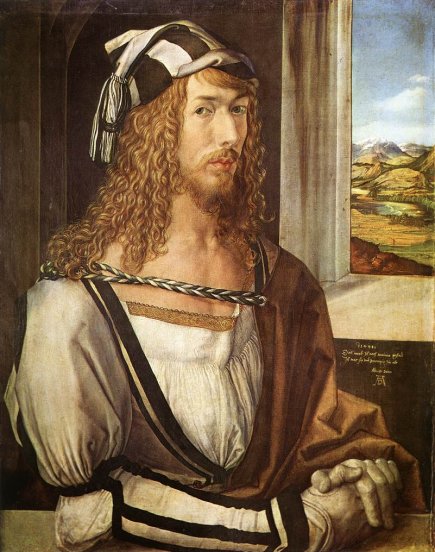 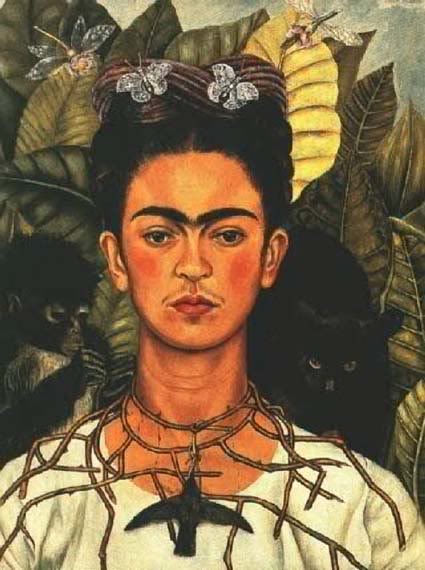 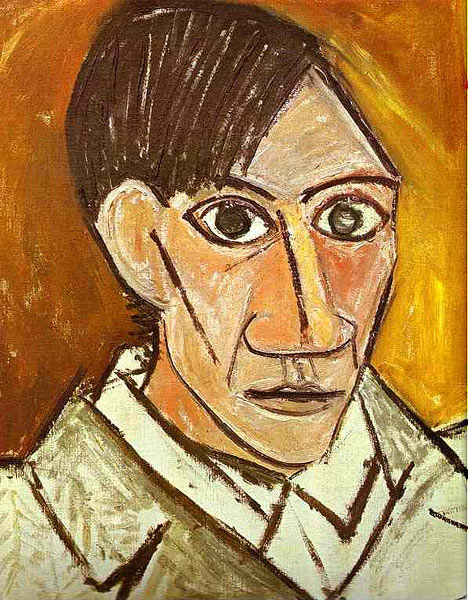 D.E. F. 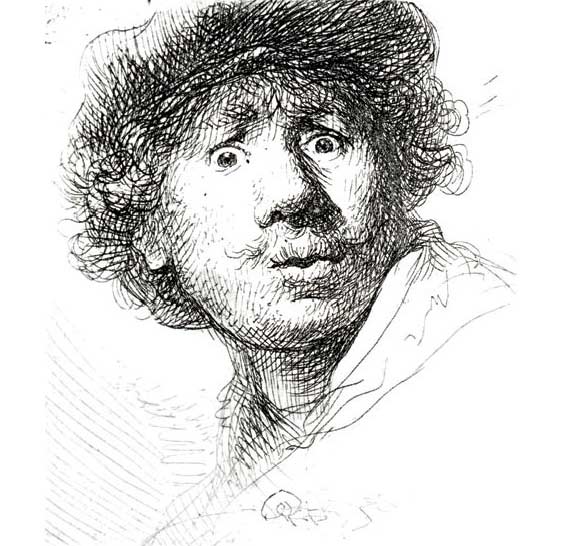 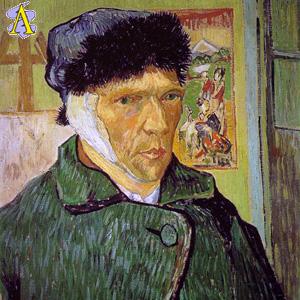 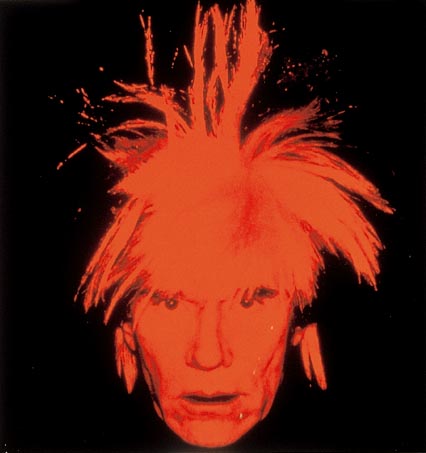 